PRZEDSZKOLE GRUPA ŻABKI  21 i 22 lekcja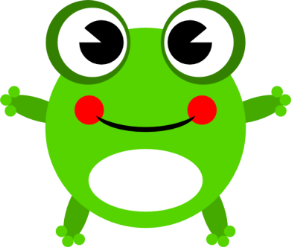 HELLO CHILDREN  AND PARENTS Lekcja 21Piosenka na powitanie:https://www.youtube.com/watch?v=dy_BWXT6FjcUtrwalamy nazwy przyborów szkolnych, dzieci układają wycięte przybory ze str.69, nazywają przedmiot oraz jego kolor.Uczymy się piosenki  o przyborach szkolnych:https://www.youtube.com/watch?v=hjFaqDNUVFoNastępnie dzieci wykonują ćw.2 str.27 w podręczniku, kolorują przybory i nazywają je w j. angielskim.Przypominamy piosenkę  „Shake break”, która Was troszkę rozrusza  https://www.youtube.com/watch?v=s-8CSs7XnIoshake- potrząsać: hands- ręcę, hips- biodra, head – głowa, arms – ramiona, whole body – całe ciałoclap – klaskać Miłej zabawy – Have great fun!!!Powodzenia. GOOD LUCK Piosenka na pożegnanie „Good bye to you”https://www.youtube.com/watch?v=STMl4yjPpoMDO ZOBACZENIA.  SEE YOU NEXT TIME Lekcja 22Piosenka na powitanie:https://www.youtube.com/watch?v=dy_BWXT6FjcNa dzisiejszej lekcji utrwalamy liczebniki do 10, posłuchaj piosenki i powtarzaj liczby od 1 do 10:https://www.youtube.com/watch?v=85M1yxIcHpw1-one		6-six2-two		7-seven3-three		8-eight4-four		9-nine5- five		10-tenProszę otworzyć książki na str.28, dzieci słuchają rymowanki, nagranie nr 11 – 14.Następnie wykonują ćw.1 str.29 Liczą osoby znajdujące się na obrazku i łączą z odpowiednią liczbą.Następne zadanie znajduje się na str.53, dzieci liczą przedmioty i zakreślają odpowiednią liczbę.Uczymy się rymowanki „Miss Bell’s song”, nagranie nr 17-18 w podręczniku na str.30. Posłuchaj rymowanki kilkakrotnie, powtarzaj poznane zwroty.Dzieci rysują przybory szkolne zgodnie z zapisaną cyfrą w ćw.2 str.30.W ćw.1 str.31 dzieci liczą przedmioty i zakreślają właściwą cyfrę.Powodzenia. GOOD LUCK Piosenka na pożegnanie „Good bye to you”https://www.youtube.com/watch?v=STMl4yjPpoMDO ZOBACZENIA.  SEE YOU NEXT TIME 